                                                                                            «Утверждаю»:Директор__________Л.Т.Темрокова«__02____»____09________2016гГрафик питания учащихся МКОУ СОШ с.п.Нижний Черек, обучающихся по ФГОС в 2016-2017 уч.г.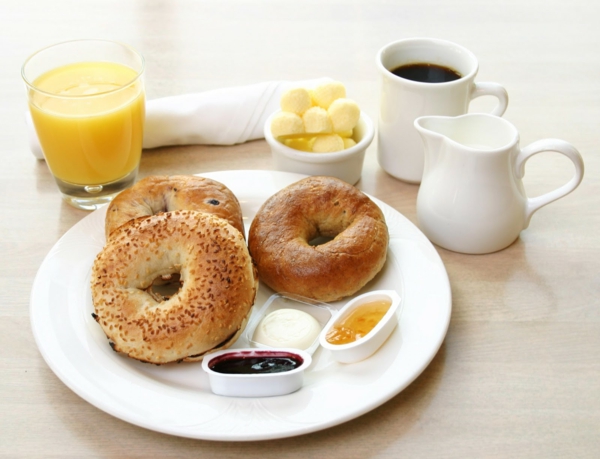  №.КлассыКол-во уч.ЗавтракЗавтракЗавтракЗавтрак1.1а2209-502.2а1610-103.2б1610-104.3а1811-155.3б1611-156.4а2011-157.4б1510-108.51912-109. 6а1912-1010.6б1612-10